LICENSING EXECUTIVES SOCIETY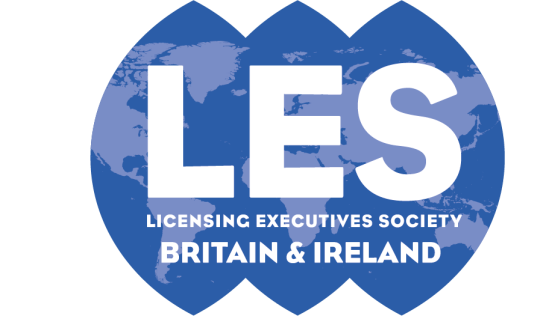 BRITAIN AND IRELAND"Advancing The Business of Intellectual Property Globally"2022 Individual Membership RenewalPay your 2022 subscription before 1st March 2022 and save £40!Your Membership of the Licensing Executives Society Britain & Ireland will expire on 31 December 2021.  To renew your membership, please simply fill in the details below and send the completed form to the LES Administration Office, Northern Networking Events Ltd, Scottish Enterprise Technology Park, Nasmyth Building, 2nd Floor, 60 Nasmyth Avenue, G75 0QR. Your subscription for 2022 is £220. If you pay before 1st March 2022, you will only need to pay £180.  Please complete this form and either send a cheque, use the credit card facility (AMEX not accepted) or arrange a BACS transfer.  You may also pay your renewal subscription over the internet.  To do this, please go to the LES website http://www.les-bi.org  Please also confirm your agreement to your data being used and processed for general membership purposes including transfer to LESI in the USA for general membership purposes and for the benefit of having your name address telephone numbers and e-mail address published in the LESI web-site list of members worldwide, by completing the section below.  For clarification, if you do not want this publication please say so.  If any of your contact details have changed please note these below and change them on the LESI website membership list.  If you agree to LES (Britain & Ireland) holding alternative contact details, not for publication, please add this where shown below. Members who have retired and are committed not to practise again may apply by 1st March 2022 for a reduced subscription, currently £65. If you were registered as a “Retired Member” last year, please simply pay £65 and mark the renewal form “Retired Member”. Other persons may apply for the reduced rate for special personal reasons e.g. maternity leave or taking a full-time course in IPR.  The Council's decision is final. If you have any suggestions on new initiatives that you would like LES to pursue for 2022 and beyond, please email us at the LES Administration Office: les@northernnetworking.co.uk.Yours sincerely,Patrick CantrillLES Britain and Ireland PresidentFamily Name: ___________________________ First Name: __________________________Title: ___________Organisation: _______________________________________________________________________________Preferred Contact Address: ______________________________________________________________________________________________________________________________________________________________________________________Email address: ____________________________________________ Tel:_______________________________ Alternative Contact Address: ______________________________________________________________________________Email address: _________________________________________________ Tel: _____________________________________      I am under 40 and would like to be included in the Young Members Section.  I agree to my data being used and processed for general membership purposes, including transfer to LESI in the USA for general membership purposes and for publishing my name address telephone numbers and email address in the LES website list of members world-wide.Signed _________________________________________________________   Date _________________________________Payment DetailsPayment may be made by cheque, credit card or BACS transfer (Amex not accepted).I have enclosed payment of   £180.00 (before 01/03/22) 	£220.00 (after 01/03/22)Cheque PaymentsPlease make cheques payable to: Licensing Executives SocietyCredit Card Payments (Amex not accepted)Name as appears on card ________________________________Signature_______________________________Card No: _ _ _ _ /_ _ _ _ /_ _ _ _ /_ _ _ _  Expiry Date: __ __ /__ __    3 digit security code (on card reverse) __ __ __Card Billing Address (if different from above) ___________________________________________________________________________________________________________________BACS Transfers or Invoice Requests  To request an invoice containing BACS details, please tick here Please provide invoice details (if different from above):Name: ________________________________________ Purchase Order No: _____________________________Address: ____________________________________________________________________________________Contact Tel No:  _______________________________